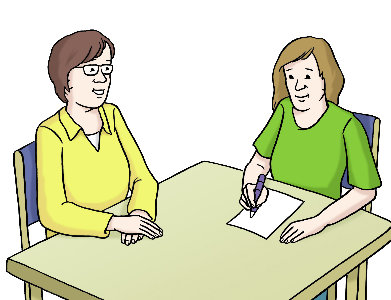 Erklärung von der Assistenz-PersonBeschäftigte haben dem Wahl-Vorstand gesagt: Ich soll sie bei der Wahl unterstützen.Ich unterstütze die Beschäftigten beim Wählen.Zum Beispiel: Beim Ankreuzen und Abgeben vom Wahl-Zettel.Beim Antrag auf Brief-Wahl.Ich darf bei der Wahl nur machen, was der oder die Beschäftigte will.Ich darf niemandem sagen:So hat der oder die Beschäftigte gewählt. ………………………………………………………………………………Ort/ Datum 			Unterschrift von der Assistenz-PersonBilder: © Lebenshilfe für Menschen mit geistiger Behinderung Bremen e.V., Illustrator Stefan Albers, Atelier Fleetinsel, 2013